Tučňáci jsou nelétaví ptáci. Jsou dokonale přizpůsobeni lovu a potápění ve vodě. Žijí pouze v oblastech chladných mořských proudů na jižní polokouli. V současné době žije na světě 18 druhů. Nejmenší druh, tučňák nejmenší dorůstá 40 cm a hmotnosti 1,5–2 kg. Největší tučňák císařský  může být až 115 cm vysoký při hmotnosti až 46 kg. Tučňáci se živí převážně rybami, hlavonožci a krilem (mořskými plody), v době, kdy jsou na pevnině a líná jim peří, jsou schopni dlouhodobě hladovět (až 4 měsíce)Tučňáci byli objeveni námořníky v 16. stol.V lodních denících slavných mořeplavců jako byli Vasco da Gama a Fernão de Magalhães či pirátů Francise Drakea a Williama Dampiera se dochovaly zmínky o tučnácích. 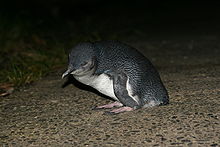 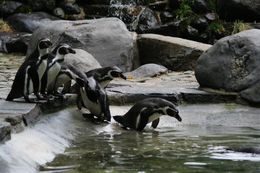 